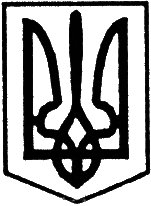 УКРАЇНАБлаговіщенська районна радаКіровоградської областітринадцята  сесія сьомого  скликанняР і ш е н н явід  “22”  вересня  2017 року	                                                   № 209м. БлаговіщенськеПро внесення змін до рішення районної радивід 23 червня 2017 року №193Керуючись пунктом 20 частиною 1 статті 43, частиною 4 статті 60 Закону України «Про місцеве самоврядування в Україні», рішенням районної ради від 27 липня 2007 року № 136 «Про управління об’єктами спільної власності територіальних громад міста і сіл району» та відповідно до пункту 6 Прикінцевих положень Закону України від 24 грудня 2015 року №911-VІІІ «Про внесення змін до деяких законодавчих актів України», кадровими змінами, а також враховуючи рекомендації спільного засідання постійних комісій районної ради з питань комунальної власності, житлового господарства, побутового, торгівельного обслуговування та захисту прав споживачів, з питань освіти, охорони здоров'я, культури, фізкультури і спорту, обслуговування і соціального захисту населеннярайонна радаВИРІШИЛА:1. Внести зміни до рішення районної ради від 23 червня 2017 року №193 "Про створення Благовіщенського НВО №1", а саме :слова у пункті 1 "додатком 1" замінити на слова "пунктом 7 даного рішення";підпункт 2) пункту 7 викласти в такій редакції: "2) Синицівський навчально-виховний комплекс «Загальноосвітня школа І-ІІ ступенів – дошкільний навчальний заклад» Благовіщенської районної ради (код ЄДРПОУ 32806296, Кіровоградська обл., Благовіщенський район, с. Синицівка, вул. Миру, 48)".2. У зв’язку з правонаступництвом внести зміни до Статуту Благовіщенського навчально-виховного комплексу №1 "Гімназія - загальноосвітня школа І-ІІІ ступенів – дошкільний навчальний заклад "Сонечко" Благовіщенської районної ради (код ЄДРПОУ 33333913)  та затвердити його в новій редакції.3. Викласти додаток №2 до рішення районної ради від 23 червня 2017 року №193 "Про створення Благовіщенського НВО №1" в новій редакції (додається) шляхом внесення змін:вивести зі складу реорганізаційної комісії Гончарука Дениса Олександровича - юрисконсульта відділу освіти Благовіщенської районної державної адміністрації;ввести до складу реорганізаційної комісії Охріменко Оксану Олександрівну - головного спеціаліста відділу освіти, молоді та спорту Благовіщенської районної державної адміністрації.3. Уповноваженій особі вчинити відповідні реєстраційні дії.4. Контроль за виконанням даного рішення покласти на постійну комісію районної ради з питань освіти, охорони здоров’я, культури, фізкультури і спорту обслуговування та соціального захисту населення.Голова районної ради 						І.КРИМСЬКИЙДодаток до рішення районної ради від 22 вересня 2017  року №209Додаток 2 до рішення районної ради від23 червня 2017  року №193СКЛАД реорганізаційної комісіїГолова комісії:Луценко Володимир Борисович - начальник відділу освіти, молоді та спорту Благовіщенської районної державної адміністрації Члени комісії:Бондар Оксана Павлівна - головний спеціаліст відділу освіти, молоді та спорту Благовіщенської районної державної адміністрації Охріменко Оксана Олександрівна - головний спеціаліст відділу освіти, молоді та спорту Благовіщенської районної державної адміністрації Заступник голови районної ради                                        Л.ВЕРБЕЦЬКА